Digital resources For further information please see www.unicef.org.uk/babyfriendly/resources  E-learning for PaediatriciansE-learning for GPs – IndividualE-learning for GPs – GroupE-learning for audit – individual Please specify the name and email addresses of the individuals to set up access for:E-learning for audit – groupsPlease specify the name and email addresses of the individuals to set up access for:If you are interested in more than 5 in a group, please contact us for a bespoke quoteLeadership training pack for UniversitiesDigital resources order form            01.05.2024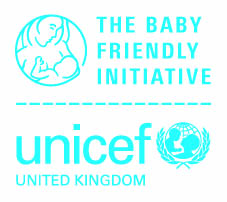 Please complete and return by email only to bfi@unicef.org.uk Digital resources order form            01.05.2024Please complete and return by email only to bfi@unicef.org.uk Digital resources order form            01.05.2024Please complete and return by email only to bfi@unicef.org.uk Digital resources order form            01.05.2024Please complete and return by email only to bfi@unicef.org.uk How to orderComplete all sections of this form and return with payment details/copy of purchase order. Please note we cannot process your order until sufficient payment details (e.g. a copy of a PO) are received. Once all documents are received, we process orders weekly. If you are looking to order other resources such as leaflets and posters please use our printed resources order form.We care about keeping your data safe; for more information about UNICEF UK’s privacy policy please visit unicef.org.uk/legal/cookies-and-privacy-policy/  How to orderComplete all sections of this form and return with payment details/copy of purchase order. Please note we cannot process your order until sufficient payment details (e.g. a copy of a PO) are received. Once all documents are received, we process orders weekly. If you are looking to order other resources such as leaflets and posters please use our printed resources order form.We care about keeping your data safe; for more information about UNICEF UK’s privacy policy please visit unicef.org.uk/legal/cookies-and-privacy-policy/  How to orderComplete all sections of this form and return with payment details/copy of purchase order. Please note we cannot process your order until sufficient payment details (e.g. a copy of a PO) are received. Once all documents are received, we process orders weekly. If you are looking to order other resources such as leaflets and posters please use our printed resources order form.We care about keeping your data safe; for more information about UNICEF UK’s privacy policy please visit unicef.org.uk/legal/cookies-and-privacy-policy/  How to orderComplete all sections of this form and return with payment details/copy of purchase order. Please note we cannot process your order until sufficient payment details (e.g. a copy of a PO) are received. Once all documents are received, we process orders weekly. If you are looking to order other resources such as leaflets and posters please use our printed resources order form.We care about keeping your data safe; for more information about UNICEF UK’s privacy policy please visit unicef.org.uk/legal/cookies-and-privacy-policy/  Contact detailsContact detailsContact detailsName: Organisation: Telephone: Email: Order total:£      Please complete the grid overleaf for item quantities and pricingPlease complete the grid overleaf for item quantities and pricingPayment Please select your chosen payment method and provide the relevant informationPayment Please select your chosen payment method and provide the relevant informationPayment Please select your chosen payment method and provide the relevant informationPayment Please select your chosen payment method and provide the relevant informationBy card – please send this form (including your contact telephone number and address) and specify you’d like a call back for taking payment by phone. Orders will be passed to our fulfilment company Elovate to ring you back. Address:      By card – please send this form (including your contact telephone number and address) and specify you’d like a call back for taking payment by phone. Orders will be passed to our fulfilment company Elovate to ring you back. Address:      By card – please send this form (including your contact telephone number and address) and specify you’d like a call back for taking payment by phone. Orders will be passed to our fulfilment company Elovate to ring you back. Address:      By invoice – please send a copy of the official purchase order document with this form. Orders cannot be processed until this is received. Purchase order number:       (copy of PO is also required)By invoice – please send a copy of the official purchase order document with this form. Orders cannot be processed until this is received. Purchase order number:       (copy of PO is also required)By invoice – please send a copy of the official purchase order document with this form. Orders cannot be processed until this is received. Purchase order number:       (copy of PO is also required)By banked funds – please specify the details of funds already held with usName of organisation:       Details of funds held:      By banked funds – please specify the details of funds already held with usName of organisation:       Details of funds held:      By banked funds – please specify the details of funds already held with usName of organisation:       Details of funds held:      Email address of user(s) to have admin access for the subscription:Email address of user(s) to have admin access for the subscription:ItemItemCodeQuantityUnit priceVATTotal priceFirst purchase0-2,000 births a yearELP-0£600zeroFirst purchase2,000-5,000 births a yearELP-2£850zeroFirst purchase5,000+ births a yearELP-5£1100zeroFirst purchaseBespoke quote (multiple hospitals in a trust)ELP-BzeroRenewal price0-2,000 births a yearELP-0R£400zeroRenewal price2,000-5,000 births a yearELP-2R£575zeroRenewal price5,000+ births a yearELP-5R£700zeroRenewal priceBespoke quote (multiple hospitals in a trust)ELP-BzeroTotal: Total: Total: Total: Total: Total: Email address of user:ItemCodeQuantityUnit priceVATTotal priceIndividual access for a yearELGP19-1£30 per personzeroTotal: Total: Total: Total: Total: Email address of user(s) to have admin access for the subscription:Email address of user(s) to have admin access for the subscription:ItemItemCodeQuantityUnit priceVATTotal priceEach yearGroups of 10 to 49ELGP19-G£20 per personzeroEach yearGroups of 50 or more (bespoke quote)ELGP19-BzeroTotal: Total: Total: Total: Total: Total: NameEmailEmailEmailEmailEmailItemCodeQuantityUnit priceVATTotal priceIndividual access for a year - maternityELAUDMAT19£40zeroIndividual access for a year – health visitingELAUDHV19£40zeroIndividual access for a year – neonatalELAUDNNU21£40zeroIndividual access for a year – children’s centresELAUDCC21£40zeroTotal: Total: Total: Total: Total: NameEmailEmailEmailEmailEmailItemCodeQuantityUnit priceVATTotal priceGroup access for 5 people - maternityELAUDMAT19-G£180zeroGroup access for 5 people - health visitingELAUDHV19-G£180zeroGroup access for 5 people - neonatalELAUDNNU21-G£180zeroGroup access for 5 people - children’s centresELAUDCC21-G£180zeroBespoke group - maternityELAUDMAT19-B£     zeroBespoke group - health visitingELAUDHV19-B£     zeroBespoke group - neonatalELAUDNNU21-B£     zeroBespoke group - children’s centresELAUDCC21-B£     zeroTotal: Total: Total: Total: Total: University and programme name:ItemCodeQuantityUnit priceVATTotal priceLeadership training pack for Achieving Sustainability in UniversitiesASUNI19£90zeroTotal: Total: Total: Total: Total: 